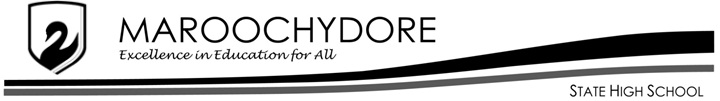 Year:Unit: Subject:Assessment: LGLEARNING GOALS and SUCCESS CRITERIALEARNING GOALS and SUCCESS CRITERIALEARNING GOALS and SUCCESS CRITERIALEARNING GOALS and SUCCESS CRITERIAWhere is this in my notebook?11 LessonSC1I can classify a chemical formula or drawing of a substance into one of more of the categories: atom, molecule, element, compoundI can classify a chemical formula or drawing of a substance into one of more of the categories: atom, molecule, element, compoundI can classify a chemical formula or drawing of a substance into one of more of the categories: atom, molecule, element, compound11 LessonSC2I can recall definitions for: atom, nucleus, proton, neutron, electronI can recall definitions for: atom, nucleus, proton, neutron, electronI can recall definitions for: atom, nucleus, proton, neutron, electron11 LessonSC3I can draw diagram showing correct subatomic particles for any element including electron structure using Bohr modelI can draw diagram showing correct subatomic particles for any element including electron structure using Bohr modelI can draw diagram showing correct subatomic particles for any element including electron structure using Bohr model11 LessonLG1I understand how atoms are structured and how all matter can be made of atomsI understand how atoms are structured and how all matter can be made of atomsI understand how atoms are structured and how all matter can be made of atoms22 LessonsSC4I can identify atoms belonging to the following groups of the Periodic Table – alkali metal, alkali Earth metal, halogen, and noble gasI can identify atoms belonging to the following groups of the Periodic Table – alkali metal, alkali Earth metal, halogen, and noble gasI can identify atoms belonging to the following groups of the Periodic Table – alkali metal, alkali Earth metal, halogen, and noble gas22 LessonsSC5I can recognise that elements in the same groups of the Periodic Table have similar propertiesI can recognise that elements in the same groups of the Periodic Table have similar propertiesI can recognise that elements in the same groups of the Periodic Table have similar properties22 LessonsSC6I can explain why elements in the same groups of the Periodic Table have similar propertiesI can explain why elements in the same groups of the Periodic Table have similar propertiesI can explain why elements in the same groups of the Periodic Table have similar properties22 LessonsSC7I can explain how the electronic structure of an atom determines its position in the periodic table and its propertiesI can explain how the electronic structure of an atom determines its position in the periodic table and its propertiesI can explain how the electronic structure of an atom determines its position in the periodic table and its properties22 LessonsLG2I understand the reasons behind the positioning of elements in the Periodic TableI understand the reasons behind the positioning of elements in the Periodic TableI understand the reasons behind the positioning of elements in the Periodic Table36 LessonsSC8I can define – chemical formulae, reactant, product, chemical equation, law of conservation of massI can define – chemical formulae, reactant, product, chemical equation, law of conservation of massI can define – chemical formulae, reactant, product, chemical equation, law of conservation of mass36 LessonsSC9I can predict the products of different types of simple chemical reactions.I can predict the products of different types of simple chemical reactions.I can predict the products of different types of simple chemical reactions.36 LessonsSC10I can draw a word and symbol chemical equation to represent a balanced chemical reaction.I can draw a word and symbol chemical equation to represent a balanced chemical reaction.I can draw a word and symbol chemical equation to represent a balanced chemical reaction.36 LessonsLG3I understand the differences in the types of chemical reactions and the products produced, and can describe them using balanced chemical equationsI understand the differences in the types of chemical reactions and the products produced, and can describe them using balanced chemical equationsI understand the differences in the types of chemical reactions and the products produced, and can describe them using balanced chemical equations41 LessonSC11I can define reaction rate, catalyst, surface area, concentration.I can define reaction rate, catalyst, surface area, concentration.I can define reaction rate, catalyst, surface area, concentration.41 LessonSC12I can list the four factors which can alter the rate of a chemical reactionI can list the four factors which can alter the rate of a chemical reactionI can list the four factors which can alter the rate of a chemical reaction41 LessonSC13I can explain how each factor changes the rate of a chemical reactionI can explain how each factor changes the rate of a chemical reactionI can explain how each factor changes the rate of a chemical reaction41 LessonLG4I understand how changing the reaction conditions alter the rate of a chemical reactionI understand how changing the reaction conditions alter the rate of a chemical reactionI understand how changing the reaction conditions alter the rate of a chemical reactionSC14I can use the scientific method to design and safely perform experiments to investigate reaction ratesI can use the scientific method to design and safely perform experiments to investigate reaction ratesI can use the scientific method to design and safely perform experiments to investigate reaction rates5SC15I can represent data using correct genre (tables, graphs)I can represent data using correct genre (tables, graphs)I can represent data using correct genre (tables, graphs)7 LessonsSC16I can analyse data and reach conclusions.I can analyse data and reach conclusions.I can analyse data and reach conclusions.LG5I can use the scientific method to write a scientific report in the correct genre.I can use the scientific method to write a scientific report in the correct genre.I can use the scientific method to write a scientific report in the correct genre.